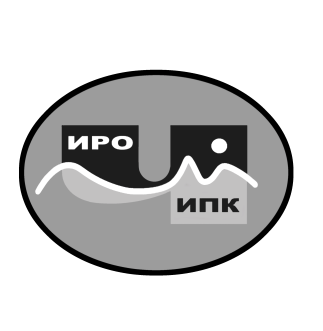 ГОСУДАРСТВЕННОЕ АВТОНОМНОЕ УЧРЕЖДЕНИЕДОПОЛНИТЕЛЬНОГО ПРОФЕССИОНАЛЬНОГО ОБРАЗОВАНИЯ ЧУКОТСКОГО АВТОНОМНОГО ОКРУГА«ЧУКОТСКИЙ ИНСТИТУТ РАЗВИТИЯ ОБРАЗОВАНИЯИ ПОВЫШЕНИЯ КВАЛИФИКАЦИИ»(ГАУ ДПО ЧИРОиПК)П Р И К А ЗВ соответствии с Распоряжением Министерства просвещения Российской Федерации от 25 декабря 2019 г. № Р-145 «Об утверждении методологии (целевой модели) наставничества обучающихся для организаций, осуществляющих образовательную деятельность по общеобразовательным, дополнительным общеобразовательным и программам среднего профессионального образования, в том числе с применением лучших практик обмена опытом между обучающимися», во исполнение распоряжения Губернатора Чукотского автономного округа от 17 июня 2020 года № 215-рг «О внедрении целевой модели наставничества на территории Чукотского автономного округа», на основании приказа Департамента образования и науки Чукотского автономного округа от 23.06.2020 г. № 01-21/266 «О реализации целевой модели наставничества на территории Чукотского автономного округа»ПРИКАЗЫВАЮ:1.Утвердить план организации работы Регионального наставнического центра Чукотского автономного округа по организационному, методическому, аналитическому сопровождению и мониторингу внедрения и реализации программ наставничества на территории Чукотского автономного округа на 2021-2022 учебный год (Приложение 1).Директор                                                                               В.В. Синкевич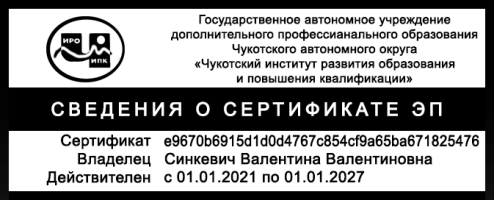 С приказом ознакомлены:                              ___________________________ /___________/Приложение 1 к приказу № 01-06/90от 28.10.2021 г. План организации работы Регионального наставнического центра Чукотского автономного округа по организационному, методическому, аналитическому сопровождению и мониторингу внедрения и реализации программ наставничества на территории Чукотского автономного округа на 2021-2022 учебный год  28 октября 2021 года                                                                                                №  01-06/90                                                                       г. АнадырьОб утверждении плана реализации  целевой модели наставничества на территории Чукотского автономного округа на 2021-2022 учебный год№ п/пНаименование мероприятияСрок исполненияОтветственные исполнителиМетодическое сопровождение реализации программ наставничества в ООМетодическое сопровождение реализации программ наставничества в ООМетодическое сопровождение реализации программ наставничества в ООМетодическое сопровождение реализации программ наставничества в ОО1Консультационная и информационная поддержка участников образовательных отношений в сфере образования, обеспечивающая согласованное развитие и внедрение целевой модели наставничестваОктябрь   2021 г., далее – по мере необходимостиРегиональный наставнический центр; органы местного самоуправления, осуществляющие управление в сфере образования; образовательные организации2Разработка организационно-методических документов для дополнительного профессионального образования по вопросам наставничестваДекабрь  2021 г., далее – по мере необходимостиРегиональный наставнический центр; органы местного самоуправления, осуществляющие управление в сфере образования; образовательные организации3Организация и проведение регионального конкурса на лучшую наставническую практику  «Вместе к успеху»Январь-май 2022 г. Региональный наставнический центр4Обучение наставников и  кураторов наставнических программ на обучающем семинаре по вопросам внедрения и реализации модели наставничества в ОО «Эффективные инструменты наставничества» Февраль 2022 г.Региональный наставнический центр; органы местного самоуправления, осуществляющие управление в сфере образования; образовательные организации5Информационная, экспертно-консультационная поддержка мероприятий по внедрению региональной целевой модели наставничестваВ течение периода реализации программ наставничестваРегиональный наставнический центр; органы местного самоуправления, осуществляющие управление в сфере образования; образовательные организацииОтчетность, аналитическое сопровождение и мониторинг реализации программ наставничестваОтчетность, аналитическое сопровождение и мониторинг реализации программ наставничестваОтчетность, аналитическое сопровождение и мониторинг реализации программ наставничестваОтчетность, аналитическое сопровождение и мониторинг реализации программ наставничества6Сбор информации о ходе реализации дорожной карты внедрения целевой модели наставничества в образовательных организацияхЕжеквартально  до 10 числа, следующего за отчетным2020-2024 г.г.Образовательные организации, Региональный наставнический центр 7Сбор данных, внесение информации о количестве участников программ наставничества в соответствии с формами федерального статистического наблюдения Ежегодно  до 20 январяОбразовательные  организации, Региональный наставнический центр8Сбор информации по показателям эффективности внедрения целевой модели наставничества в Чукотском автономном округеЕжегодно  до 20 январяОбразовательные  организации, Региональный наставнический центр9Анализ состояния наставнических практик в Чукотском автономном округе, определение круга задач, разработка предложений по внедрению новых подходов, способствующих развитию регионаЕжегодно до 1 апреляРегиональный наставнический центрПопуляризация лучших практик наставничестваПопуляризация лучших практик наставничестваПопуляризация лучших практик наставничестваПопуляризация лучших практик наставничества10Сбор материалов и обобщение опыта педагогов, образовательных организаций по итогам регионального конкурса на лучшую наставническую практику «Вместе к успеху»До 1 июня 2022 г.Региональный наставнический центр11Размещение в СМИ педагогического сообщества Чукотского автономного округа  публикаций о лучших наставнических практиках В течение годаРедакционно-издательский отдел ГАУ ДПО ЧИРОиПК